                    ПРОЕКТ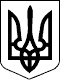 ВЕЛИКОСЕВЕРИНІВСЬКА СІЛЬСЬКА РАДА
КІРОВОГРАДСЬКОГО РАЙОНУ КІРОВОГРАДСЬКОЇ ОБЛАСТІДВАДЦЯТЬ  ЧЕТВЕРТА СЕСІЯ ВОСЬМОГО СКЛИКАННЯРІШЕННЯвід      грудня 2018 року                                                                          № с.Велика СеверинкаПро затвердження Програми «Сільський автобус» на територіїВеликосеверинівської сільської радина 2019 рікВідповідно до ст. 29 п. 1 Закону України «Про місцеве самоврядування в Україні»,СІЛЬСЬКА РАДА ВИРІШИЛА:1. Затвердити Програму «Сільський автобус» на території Великосеверинівської  сільської ради  на 2019 рік(далі – Програма), що додається.2. Контроль за виконанням рішення покласти на постійну комісію з питань освіти, фізичного виховання, культури, охорони здоров’я та соціального захисту.Сільський голова                                                                        С.ЛЕВЧЕНКОЗатвердженорішенням Великосеверинівськоїсільської ради«__» ______ 2018 року № __ПРОГРАМА «Сільський автобус» на території Великосеверинівської сільської ради на 2019 рікПаспорт програми_____________________________________________Загальні положенняПасажирський автомобільний транспорт – важлива складова інфраструктури, яка забезпечує життєдіяльність Великосеверинівської об'єднаної територіальної громади у виробничій і невиробничій сферах.Програма “Сільський автобус” (далі - Програма) розроблена спільно структурними відділами Великосеверинівської сільської ради, з урахуванням пропозицій депутатів сільської ради, мешканців сіл Велика Северинка, Підгайці, Лозуватка, Кандаурове, Оситняжка та Петрове Кіровоградського району, які користуються послугами пасажирського автотранспорту.В основу цієї Програми покладено Закони України «Про місцеве самоврядування в Україні», «Про автомобільний транспорт», «Про дорожній рух», та Правил надання послуг пасажирського автомобільного транспорту, затверджених постановою Кабінету Міністрів України від 18 лютого 1997 року №176. Основна мета Програми, її пріоритетні завданняМетою Програми є задоволення потреб у безкоштовному, безпечному і комфортному перевезенні мешканців сіл Великосеверинівської сільської ради. Програма покликана забезпечити підвищення якості надання споживачам послуг безкоштовним пасажирським транспортом загального користування шляхом використання автобуса територіальної громади для:- підвіз глядачів та учасників до місць проведення загальносільських та загальношкільних заходів з віддалених територій сільської ради;- поїздок працівників сільської ради та підвідомчих установ для участі в семінарах, тренінгах, симпозіумах та навчаннях;- надання населенню Великосеверинівської сільської ради соціальних послуг (ритуальних, та ін..);- тощо.Загальний ефект, який одержить сільське населення від реалізації даної Програми, полягатиме в узгодженості та підвищенні якості перевезень, поінформованості населення про перевезенняОчікувані результати реалізації ПрограмиПрограма спрямована на забезпечення в повному обсязі потреб мешканців сіл Великосеверинівської  сільської ради  в транспортних послугах.Очікуваними результатами реалізації Програми є:1) підвищення освітнього та культурного рівня сільського населення при проведенні різноманітних заходів;2) виконання вимог законодавства щодо забезпечення у сільській місцевості безоплатного підвезення населення з віддалених населених пунктів;3) зняття соціальної напруги, шляхом забезпечення надання соціальних послуг, в тому числі і ритуальних.Фінансове забезпечення ПрограмиФінансування заходів Програми здійснюється відповідно до законодавства за рахунок коштів сільського бюджету Великосеверинівської сільської ради на відповідні цілі. Координація та контроль за виконанням ПрограмиАдміністрування процесу реалізації Програми здійснюється виконавчим комітетом сільської ради.___________________________________________Про затвердження Програми «Шкільний автобус» на територіїВеликосеверинівської сільської радина 2019 рікВідповідно до ст. 32 п. 4 Закону України «Про місцеве самоврядування в Україні», Постанови КМУ від 16.01.2003 № 31 «Про затвердження Програми «Шкільний автобус», наказу Міністерства освіти і науки України від 04.02.2003 № 51 та вимог законодавства щодо забезпечення у сільській місцевості регулярного безоплатного перевезення до місць навчання і додому учнів та дітей дошкільного віку,СІЛЬСЬКА РАДА ВИРІШИЛА:1.Затвердити Програму «Шкільний автобус» на території Великосеверинівської  сільської ради  на 2018 рік (далі – Програма), що додається.2.Відділу освіти, молоді та спорту, культури та туризму Великосеверинівської сільської ради забезпечити організацію виконання рішення.3.Контроль за виконанням рішення покласти на постійну комісію з питань освіти, фізичного виховання, культури, охорони здоров’я та соціального захисту.Сільський голова                                                                        С. ЛЕВЧЕНКОЗатвердженорішенням Великосеверинівськоїсільської ради«__» _______2018__року № ___ПРОГРАМА«Шкільний автобус» на території Великосеверинівської сільської ради на 2019рікПаспорт програми________________________________1Обсягфінансовихресурсів, необхідних для реалізації заходів Програми, може змінюватися шляхом внесення відповідних змін до сільського бюджету впродовж терміну дії Програми. 1.Загальні положенняЦільова програма «Шкільний автобус на 2019 рік» (далі - Програма) розроблена відповідно до статті 14 Закону України «Про освіту», статті 21 Закону України «Про загальну середню освіту», статті 32 Закону України «Про місцеве самоврядування в Україні», статті 6 Закону України «Про дошкільну освіту», статті 20 Закону України «Про позашкільну освіту».Програма спрямована на організацію регулярного безоплатного підвезення до місць навчання і додому учнів загальноосвітніх та позашкільних закладів, дітей дошкільних навчальних закладів, які проживають на території Великосеверинівської сільської ради, педагогічних працівників до місця роботи та у зворотному напрямку, а також забезпечення організації підвезення учнів загальноосвітніх та позашкільних закладів на олімпіади, спортивні змагання, конкурси, фестивалі та організацію підвезення педагогічних працівників на різні форми методичної роботи: фестивалі, конкурси, конференції, творчі зустрічі тощо.Належна організація підвезення дітей, які проживають за межею пішохідної доступності, до навчальних закладів сприятиме проведенню оптимізації мережі загальноосвітніх закладів, створенню освітніх округів, створенню умов для безпеки дітей, збереження їх здоров’я, а також ефективному використанню бюджетних коштів, кадрового потенціалу педагогічних працівників та розширить можливості для гурткової та позакласної роботи.2.Визначення проблеми, на розв’язання якої спрямованаПрограмаУ зв’язку з оптимізацією мережі освітніх закладів у сільській місцевості та створенням освітніх округів, стоїть питання забезпечення рівного доступу учнів, які проживають на території Великосеверинівської сільської ради, до якісної освіти.У 2019 навчальному році у загальноосвітніх навчальних закладах Великосеверинівської сільської ради навчається252учня та відвідує дошкільний навчальний заклад 80 дітей. Із них потребує підвезення до загальноосвітніх закладів 72 дитини, в тому числі:с. Оситняжка – 6 дітейс. Лозуватка – 21 дітейс. Кандаурове – 0 дитинас. Підгайці – 48 дитинаТака ситуація склалася внаслідок того, що у с. Оситняжка працює загальноосвітня школа І-ІІ ступенів і учні 10-11 класів мають їздити на навчання до Великосеверинівської ЗОШ І-ІІІ ступенів; у селах Лозуватка та Підгайці відсутні навчальні заклади, тому всі учні та діти дошкільного віку, мають їздити до загальноосвітніх навчальних закладів, розташованих в с. Велика Северинка.Із числа педагогічних працівників потребують підвезення 24 особи.3. Мета програмиМетою програми є:1) організація безпечного, регулярного і безоплатного перевезення учнів та педагогічних працівників дошкільних і загальноосвітніх навчальних закладів до місця навчання, роботи і додому;2) поліпшення освітнього рівня населення, що проживає на території Великосеверинівської сільської ради та раціонального використання кадрового потенціалу зазначених закладів;3) створення умов для організації профільного навчання учнів старшої школи.Досягнення мети буде забезпечено шляхом:1) раціонального використання автобуса територіальної громади шляхом коригування розкладу уроків та режиму навчально-виховного процесу;2) перегляду закріплених за загальноосвітніми навчальними закладами територій обслуговування з урахуванням потреби в організації перевезення учнів та педагогічних працівників у сільській місцевості;3)поїздок учнями та педагогами шкіл Великосеверинівської сільської ради для проходження ними медичного огляду в Кіровоградській ЦРЛ, на спортивні змагання, екскурсії, участі в художній самодіяльності, фестивалі, конференції, круглі столи, тощо;4) поїздок художніх колективів Великосеверинівської сільської ради для участі у заходах районного, міського, обласного, державного значення;5) поїздок вихованців дошкільних навчальних закладів з вихователями на екскурсії, спортивні змагання, фестивалі, конкурси та ін.3) передбачення під час формування проекту місцевого бюджету, видатків, пов’язаних із забезпеченням регулярного безоплатного перевезення до місць навчання і додому учнів та педагогічних працівників (придбання паливно-мастильних матеріалів, запчастин, капітальних та поточних ремонтів автобуса)».4. Фінансове забезпечення Програми.Фінансування заходів Програми здійснюється відповідно до законодавства за рахунок коштів сільського бюджету Великосеверинівської сільської ради на відповідні цілі. 5. Координація та контроль за виконанням ПрограмиКоординація процесом реалізації Програми «Шкільний автобус» проводиться за принципами єдності управління, персональної відповідальності, прозорості та поточної координації дій.Адміністрування процесу реалізації Програми здійснюється відділом освіти, молоді та спорту, культури та туризму Великосеверинівської сільської ради.Відділ освіти, молоді та спорту, культури та туризму Великосеверинівської сільської ради до 25 числа місяця, наступного за звітним роком, подає інформацію про стан виконання Програми Великосеверинівській сільській раді та постійним комісіям з питань планування, фінансів, бюджету, соціально-економічного розвитку, та інвестицій та з питань освіти, фізичного виховання, культури, охорони здоров’я та соціального захисту.__________________________________Про затвердження Програми розвитку транспортного сполучення Великосеверинівської об’єднаної територіальної громади на 2019 рікВідповідно до законів України «Про автомобільний транспорт» та «Про дорожній рух», враховуючи погодження постійних комісій сільської ради з  питань планування, фінансів, бюджету, соціально-економічного розвитку та інвестицій та з  питань освіти, фізичного виховання, культури, охорони здоров’я та  соціального захисту, СІЛЬСЬКА РАДА ВИРІШИЛА :1.Затвердити Програму розвитку транспортного сполучення Великосеверинівської об’єднаної територіальної громадина 2019 рік (далі – Програма), що додається.2.Виконавчому комітету сільської ради розробити та затвердити Положення про оплату послуг з автомобільного перевезення в межах громади.3.Фінансово-економічному відділу Великосеверинівської сільської ради передбачити видатки на реалізацію Програми.4.Контроль за виконанням рішення покласти на постійні комісії з питань планування, фінансів, бюджету, соціально-економічного розвитку, та інвестицій та з питань освіти, фізичного виховання, культури, охорони здоров’я та соціального захисту.Сільський голова                                                                     С. ЛЕВЧЕНКОЗатвердженорішенням Великосеверинівськоїсільської ради«__» _______2018__року № ___ПРОГРАМА розвитку транспортного сполучення Великосеверинівської об’єднаної територіальної громади на 2019 рікПаспорт програми_____________________________________________1 Обсяг фінансових ресурсів, необхідних для реалізації заходів Програми, може змінюватися шляхом внесення відповідних змін до сільського бюджету впродовж терміну дії Програми. 1.Визначення проблеми, на розв’язання якої спрямована ПрограмаОрганізація регулярного перевезення мешканців сіл є складовою частиною заходів щодо розвитку транспортного сполучення на території сільської ради.Статтею 26, 30 Закону України "Про місцеве самоврядування в Україні"  передбачено забезпечення регулярного перевезення мешканців громади, що проживають за межею пішохідної доступності.Актуальність цієї програми полягає в гарантованому та ефективному задоволенню потреб населення у безпечних та якісних послугах пасажирських перевезень.До складу громади входить 6 населених пунктів: села: Велика Северинка, Підгайці, Лозуватка, Кандаурове, Оситняжка та Петрове. Великосеверинівська об’єднана територіальна громада межує з містом Кропивницький та має вдале географічне розташування: через територію сільської ради проходить дорога державного значення Олександрівка-Кіровоград-Миколаїв. Населення об’єднаної громади становить 3,569 тис.осіб, значна частина якого, має потребу в перевезеннях. Наприклад, існує проблема з торговельним та медичним забезпеченням. У двох населених пунктах відсутні магазини. Об’єднану громаду обслуговують дві амбулаторії загальної практики сімейної медицини, до яких також не можуть добратися всі мешканці громади без належного транспортного сполучення, особливо це стосується соціально незахищеної категорії населення громади. Тому постало питання організації регулярних пасажирських перевезень людей з віддалених населених пунктів та околиць до центру громади с. Велика Северинка і у зворотному напрямку.Програма розвитку транспортного сполучення Великосеверинівської об’єднаної територіальної громади спрямована на вирішення актуальної проблеми розвитку мереж і громадського транспорту в сільській місцевості. Кінцевими бенефіціарами від реалізації Програми стануть різні категорії населення: особи працездатного віку та молодь, які зможуть їздити на роботу та пересуватися в межах громади задля власних потреб, особи пенсійного віку, ветерани та інваліди, які матимуть змогу добратися до сільської ради та медичних закладів громади у разі необхідності. Крім того, враховуючи наближеність розташування об’єднаної громади до міста обласного значення (м. Кропивницький), мешканці громади матимуть можливість транспортного сполучення і з межами міста.Також залишається відкритим питання пільгового проїзду окремих категорій громадян, фінансування якого потребує коштів з місцевого бюджету. Тому на даний час є очевидною необхідність розвитку саме соціального громадського транспорту, шляхом затвердження місцевого маршруту в межах громади та надання фінансової підтримки на оплату послуг з перевезення мешканців громади.Основними характеристиками Програми є комплексність, кількісна визначеність цілей, збалансованість ресурсів, необхідних для її реалізації.2.Мета та основні завдання ПрограмиМетою та основними завданнями Програми є:1)забезпечення населення громади якісними транспортними послугами відповідно до соціальних стандартів, які є складовою частиною забезпечення реалізації прав громадян на отримання адміністративних, юридичних, соціальних, медичних та інших необхідних потреб;2)поліпшення транспортної доступності громадян до центру громади;        3)забезпечення доступності вартості послуг з перевезення пасажирів автотранспортом.3.Фінансове забезпечення ПрограмиФінансування заходів Програми здійснюється відповідно до законодавства за рахунок коштів сільського бюджету Великосеверинівської сільської ради на відповідні цілі та відповідно до Положення про оплату послуг з автомобільного перевезення в межах громади. Ресурсне забезпечення Програми наведено у додатку 1.4.Очікувані результати ПрограмиРеалізація даної Програми дозволить:1)створити у сільській місцевості належні умови транспортного сполучення між населеними пунктами;2)забезпечити  рівний  доступ жителів громади до соціальних стандартів, які є складовою частиною забезпечення реалізації прав громадян на отримання адміністративних, юридичних, соціальних, медичних та інших необхідних потреб;3)забезпечити 100% виконання власних повноважень в частині автобусного сполучення між населеними пунктами Великосеверинівської сільської ради.Успішне впровадження Програми зменшить негативні процеси у соціальній сфері громади, допоможе досягти позитивних зрушень у забезпеченні життєдіяльності сільського населення.5.Координація та контроль за виконанням ПрограмиКоординація процесом реалізації Програми розвитку транспортного сполучення Великосеверинівської об’єднаної територіальної громади проводиться за принципами єдності управління, персональної відповідальності, прозорості та поточної координації дій.Адміністрування процесу реалізації Програми здійснюється виконавчим комітетом сільської ради.Фінансово-економічний відділ апарату Великосеверинівської сільської ради до 25 числа місяця, наступного за звітним роком, подає інформацію про стан виконання Програми Великосеверинівській сільській раді та постійним комісіям з питань планування, фінансів, бюджету, соціально-економічного розвитку, та інвестицій та з питань освіти, фізичного виховання, культури, охорони здоров’я та соціального захисту.___________________________________________________Додаток 1
до ПрограмиРесурсне забезпечення програмирозвитку транспортного сполучення Великосеверинівської об’єднаної територіальної громади на території об’єднаної громади на 2019 рік
тис.грн.
_____________________________________________
Додаток 2 до ПрограмиПерелік завдань, заходів та показників програмирозвитку транспортного сполучення Великосеверинівської об’єднаної територіальної громади на території об’єднаної громади на 2019 рік                    ПРОЕКТВЕЛИКОСЕВЕРИНІВСЬКА СІЛЬСЬКА РАДА
КІРОВОГРАДСЬКОГО РАЙОНУ КІРОВОГРАДСЬКОЇ ОБЛАСТІДВАДЦЯТЬ  ЧЕТВЕРТА СЕСІЯ ВОСЬМОГО СКЛИКАННЯРІШЕННЯвід      грудня 2018 року                                                                          № с.Велика СеверинкаПро затвердження Програми на 2019-2021 роки, Порядку та Типовогодоговору про відшкодування компенсації за перевезення окремихпільгових категорій громадян на приміських маршрутах загальногокористування автомобільним транспортом Керуючись п.22. ч.1ст. 26, 60 Закону України "Про місцеве самоврядування в Україні", ст. 91 Бюджетного Кодексу України з метою виконання власних повноважень, СІЛЬСЬКА РАДА ВИРІШИЛА :1. Затвердити Програму відшкодування компенсації за перевезення окремих пільгових категорій громадян на приміських маршрутах загального користування автомобільним транспортом на 2019-2021 роки(далі – Програма), що додається.2. Затвердити Порядок відшкодування компенсації за перевезення окремих пільгових категорій громадян на приміських маршрутах загального користування автомобільним транспортом, що додається.3.Затвердити Типовий договір про відшкодування компенсації за перевезення окремих пільгових категорій громадян на приміських маршрутах загального користування автомобільним транспортом, що додається.4. Контроль за виконанням рішення покласти на постійні комісії з питань планування, фінансів, бюджету, соціально-економічного розвитку, та інвестицій та з питань освіти, фізичного виховання, культури, охорони здоров’я та соціального захисту.Сільський голова                                                                  С.ЛЕВЧЕНКОПаспорт програми1 Обсяг фінансових ресурсів, необхідних для реалізації заходів Програми, може змінюватися шляхом внесення відповідних змін до сільського бюджету впродовж терміну дії Програми. ЗАТВЕРДЖЕНО
рішення Великосеверинівської сільської ради«__»_____201__ №_____ПРОГРАМАвідшкодування компенсації за перевезення окремих пільгових категорій громадян на приміських маршрутах загального користування автомобільним транспортом на 2019-2021роки1. Загальна характеристика ПрограмиПрограма відшкодування компенсації за перевезення окремих пільгових категорій громадян на приміських маршрутах загального користування автомобільним транспортом (далі - Програма)направлена на організацію пільгового проїзду окремих категорій громадян на приміських маршрутах загального користування та забезпечення компенсації збитків перевізників від пільгових перевезень окремих категорій громадян на приміських маршрутах загального користування.Програма розроблена відповідно до Бюджетного Кодексу України, Законів України «Про автомобільний транспорт», «Про статус ветеранів війни, гарантії їх соціального захисту», «Про державну соціальну допомогу інвалідам з дитинства та дітям-інвалідам», «Про державну соціальну допомогу особам, які не мають права на пенсію, та інвалідам», «Про основи соціальної захищеності інвалідів в Україні», «Про соціальний і правовий захист військовослужбовців та членів їх сімей», «Про статус і соціальний захист громадян, які постраждали внаслідок Чорнобильської катастрофи», «Про охорону дитинства».2. Мета ПрограмиМетою Програми є забезпечення реалізації прав окремих категорій громадян на пільговий проїзд автомобільним транспортом на приміських автобусних маршрутах загального користування та відшкодування компенсації за перевезення окремих пільгових категорій громадян перевізникам, які здійснюють перевезення на приміських маршрутах автомобільним транспортом загального користування за рахунок коштів сільського бюджету. До 2016року у Державному бюджеті України передбачались видатки на компенсацію за пільговий проїзд окремих категорій громадян, визначених законодавством, проте на даний час ці витрати передані на місцеві бюджети. Статтею 91 Бюджетного кодексу України передбачено здійснення видатків з усіх місцевих бюджетів, в тому числі і на місцеві програми соціального захисту окремих категорій населення та компенсаційні виплати за пільговий проїзд окремих категорій громадян.Ситуація, що склалася, потребує врегулювання, оскільки пільговим категоріям громадян проблематично скористатися правом на пільговий проїзд через відсутність фінансового ресурсу, а перевізники несуть фінансові втрати через відсутність компенсаційних виплат за пільгове перевезення окремих категорій громадян.На обліку в управлінні соціального захисту населення Кіровоградської районної державної адміністрації перебувають 1480 жителів Великосеверинівської об’єднаної територіальної громади, які мають право на пільги та внесені до Єдиного державного автоматизованого реєстру пільговиків. Проте охопити всі категорії неможливо. Програмою визначено Перелік пільгових категорій громадян Великосеверинівської сільської ради, яким відповідно до законодавства України, надано право пільгового проїзду в автомобільному транспорті загального користування. З метою контролю за ефективним і цільовим використанням коштів перевезення пільгової категорій громадян здійснюється за талонною системою. Програма передбачає здійснення права на безплатний проїзд три рази на один місяць (туди й назад) тими видами автомобільного транспорту, з якими укладено відповідний договір. Пільговик повинен разом із посвідченням встановленого зразка надати водію транспортного підприємства Талон на пільговий проїзд, що надає право на безкоштовне (пільгове) перевезення (додаток 2 до Програми). 3. Ресурсне забезпечення ПрограмиОбсяг фінансування уточнюється щороку при формуванні проектів місцевих бюджетів на відповідний бюджетний період у межах видатків, передбачених бюджетними призначеннями на виконання завдань і заходів Програми.Відповідно до цієї Програми за рахунок коштів сільського бюджету здійснюються видатки на компенсацію пільгових перевезень окремих категорій громадян Великосеверинівської сільської ради на приміських маршрутах загального користування автомобільним транспортом на 2019-2021роки в загальній сумі 314,510 тис. грн. Ресурсне забезпечення Програми наведено у додатку 1 до Програми.Перелік пільгових категорій громадян, яким відповідно до законодавства України, надано право пільгового проїзду в автомобільному транспорті загального користування і по яким буде проводитись відшкодування згідно Програми визначені у додатку 1 до Договору про відшкодування компенсації за перевезення окремих пільгових категорій громадян Великосеверинівської сільської ради на приміських маршрутах загального користування автомобільним транспортом.4. Заходи ПрограмиЗахід Програми - виплата компенсації за проїзд автомобільним транспортом пільгових категорій громадян на приміських маршрутах загального користування. Виконавцем є Великосеверинівська сільська рада, перевізники, які надають послуги з перевезення пільгових категорій громадян автомобільним транспортом на приміських маршрутах загального користування. Джерела фінансування – сільський бюджет. Очікуваний результат Програми - Підвищення рівня соціального захисту окремих категорій населення через виплату компенсації за пільговий проїзд..5. Результативні показники (критерії оцінки ефективності виконання заходів Програми)Завдання:1) зниження соціальної напруги та посилення соціального захисту серед пільгової категорії населення громади.2) компенсація вартості перевезень окремих пільгових категорій громадян автомобільним транспортом на приміських маршрутах згідно укладених з перевізниками договорів.Очікуваний результат: 1) забезпечення організації пільгового проїзду окремих категорій громадян на приміських маршрутах загального користування автомобільним транспортом;2) компенсація збитків перевізникам від пільгових перевезень окремих категорій громадян автомобільним транспортом на приміських маршрутах загального користування.6. Система управління та контролю за ходом виконання Програми.Організаційний супровід та координація діяльності щодо виконання Програми здійснюється Великосеверинівською сільською радою відповідно до Порядку відшкодування компенсації за перевезення окремих пільгових категорій громадян на приміських маршрутах загального користування автомобільним транспортом на 2018 рік.Контроль за виконанням Програми здійснюється виконавчим комітетом Великосеверинівської сільської ради.____________________________________________________Додаток 2 до ПрограмиЗатверджено
рішенням Великосеверинівської сільської ради«__» _________ 201__ №____ДОГОВІР №про відшкодування компенсації за перевезення окремих пільгових категорій громадян Великосеверинівської сільської ради на приміських маршрутах загального користування автомобільним транспортомс. В.Северинка 							          « __» _______ 20__ рокуВеликосеверинівська сільська рада, в особі сільського голови – Левченка Сергія Володимировича, що діє на підставі Закону України «Про місцеве самоврядування в Україні» (далі – Платник)  з однієї сторони та _________________________________________, (далі – Перевізник) в особі _________________________________________________________, який діє на підставі Статуту , з другої сторони, уклали даний Договір про наступне:Предмет договору1.1. Перевізник зобов’язується забезпечувати перевезення приміським автомобільним транспортом загального користування окремих пільгових категорій громадян, а Платник зобов’язується здійснювати відшкодування компенсації за перевезення окремих пільгових категорій громадян приміським автомобільним транспортом загального користування на умовах та в порядку, встановлених даним Договором, за рахунок коштів з сільського бюджету.2. Умови оплати2.1. Кошти для компенсації за перевезення окремих пільгових категорій громадян перераховуються Платником на розрахунковий рахунок Перевізника, згідно з поданими ним розрахунками компенсаційних виплат за пільгове перевезення окремих категорій громадян у приміському автотранспорті за відповідний місяць, виключно в межах кошторисних призначень на ці цілі.3. Права та обов’язки сторін3.1. Обов’язки Перевізника:3.1.1. Забезпечує якісне та безпечне перевезення приміським автомобільним транспортом окремих пільгових категорій громадян відповідно до договору на перевезення пасажирів на міському автобусному маршруті загального користування укладеного з Великосеверинівською сільською радою.3.1.2. Здійснює безкоштовне перевезення окремих пільгових категорій громадян, які мають право на пільговий проїзд згідно чинного законодавства України та визначені п.1.6 Порядку відшкодування компенсації за перевезення окремих пільгових категорій громадян на приміських маршрутах загального користування автомобільним транспортом (Додаток 1), при наявності відповідного посвідчення, згідно встановлених маршрутів та розкладу руху.3.1.3. Не пізніше 10 числа кожного місяця, наступного за звітним, надає Платникові у паперовому вигляді розрахунок компенсаційних виплат за пільгове перевезення окремих категорій громадян у приміському автотранспорті за відповідний місяць .3.1.4. На вимогу Платника надає документи та/або їх копії, що підтверджують перевезення пільгових категорій населення в автобусах приміських маршрутів загального користування за відповідний місяць.3.1.5. У разі зміни цін і тарифів на перевезення у 3-денний термін письмово повідомляє про це Платника з наданням підтверджуючих документів.3.2. Право Перевізника.3.2.1 При посадці в автобус, Перевізник, отримавши Талон на пільговий проїзд, має право вимагати відповідне посвідчення для звірки, чи дійсно талон належить його власнику.3.3 Обов’язки Платника:3.3.1. Здійснює перерахунок коштів на компенсацію Перевізникові за перевезення окремих пільгових категорій громадян на умовах даного Договору та згідно чинного законодавства України.3.3.2. Бере на облік відповідні суми нарахувань, виключно в межах щомісячних кошторисних призначень на вказані цілі.3.4. Права Платника:3.4.1. Платник має право перевіряти достовірність поданих Перевізником розрахунків та фактичний стан надання послуг щодо перевезення окремих пільгових категорій громадян.4. Відповідальність сторін4.1. У випадку порушення своїх зобов’язань за цим Договором Сторони несуть відповідальність, визначену цим Договором та чинним законодавством.Порушенням зобов’язання є його невиконання або неналежне виконання, тобто виконання з порушенням умов, визначених змістом зобов’язання.4.2. Сторони не несуть відповідальність за порушення своїх зобов’язань за цим Договором, якщо воно сталося не з їх вини. Сторона вважається не винуватою, якщо вона доведе, що вжила всіх залежних від неї заходів для належного виконання зобов’язання.4.3. Жодна із сторін не несе відповідальність за невиконання чи неналежне виконання своїх зобов’язань по цьому Договору, якщо це невиконання чи неналежне виконання зумовлені дією обставин непереборної сили (форс-мажорних обставин). Сторона, для якої склались форс-мажорні обставини, зобов’язана не пізніше 3 календарних днів з дати настання таких обставин повідомити у письмовій формі іншу Сторону.4.4. Сторони зобов’язуються внести зміни до додатку  1 Договору в разі зміни переліку окремих категорій громадян, які мають право на пільги з проїзду в транспорті згідно з чинним законодавством.4.5. Перевізник несе повну відповідальність за достовірність поданих розрахунків, зокрема щодо:- фактично здійснених рейсів за звітний період;- фактичної протяжності маршрутів;- відповідності маршрутів, визначених договором про організацію перевезень пасажирів автомобільним транспортом;- пасажиро місткості транспорту, який використовується для пільгового перевезення окремих категорій громадян, визначеного договором про організацію перевезень пасажирів автомобільним транспортом, та фактичного використання транспортних засобів за звітний період;- кількості перевезених пасажирів;- цін та тарифів на перевезення ;- нарахування податку на додану вартість (за умови, що суб’єкт є платником даного податку).4.6. Невиконання чи неналежне виконання умов Договору може бути однією з підстав для розірвання Договору. Сторона, яка ініціює розірвання Договору, попереджає другу сторону не пізніше, як за 30 календарних днів до моменту розірвання Договору.4.7. Договір може бути розірвано за взаємною домовленістю сторін.4.8. У разі дострокового розірвання Договору Платник відшкодовує Перевізникові лише витрати, які взяті ним на облік на момент розірвання Договору, в порядку, визначеному даним Договором.Строк дії Договору та інші умови5.1. Договір набуває чинності з моменту його підписання Сторонами і діє на визначених маршрутах, до 31 грудня 2019року, крім випадків дострокового його розірвання.5.2. Умови даного Договору можуть бути змінені за взаємною згодою Сторін з обов’язковим складанням письмового документу.5.3. Усі спори, що пов’язані з цим Договором вирішуються шляхом переговорів між Сторонами. Якщо спір не може бути вирішений шляхом переговорів, він вирішується в судовому порядку за встановленою підвідомчістю та підсудністю такого спору.5.4.Даний Договір укладено у двох оригінальних примірниках, по одному для кожної із сторін, які мають рівну юридичну силу 5.5. У випадках, не передбачених даним Договором, сторони керуються нормами чинного законодавства України.5.6. Після підписання цього Договору усі попередні переговори за ним, листування, попередні угоди та протоколи про наміри з питань, що так чи інакше стосуються цього Договору, втрачають юридичну силу.Місцезнаходження та реквізити СторінПлатник 							Перевізник___________________________              ________________________________________________________              ________________________________________________________              ________________________________________________________              ________________________________________________________              ________________________________________________________              _____________________________Додаток  1до Договорупро відшкодування компенсації за перевезення окремих пільгових категорій громадян на приміських маршрутах загального користування автомобільним транспортом у Великосеверинівській сільській радіПерелікпільгових категорій громадян, яким відповідно до законодавства України, надано право пільгового проїзду в автомобільному транспорті загального користуванняВеликосеверинівський сільський голова________________С. Левченко									(підпис)М.П.Керівник транспортногопідприємства (перевізник)  _____________     _______________________     (підпис) (Прізвище, ім’я, по батькові)М.П.                                                                             ЗАТВЕРДЖЕНО
рішення Великосеверинівської сільської ради«___» ____________ 201__ № ___Порядоквідшкодування компенсації за перевезення окремих пільгових категорій громадян Великосеверинівської об’єднаної територіальної громади на приміських маршрутах загального користування автомобільним транспортом 1. Загальні положення1.1. Цей Порядок визначає єдиний механізм відшкодування перевізникам компенсаційних виплат, пов’язаних з перевезенням громадян, які мають право на пільги в автомобільному транспорті загального користування за рахунок коштів місцевого бюджету.Порядок розроблений на виконання Програми відшкодування компенсації за перевезення окремих пільгових категорій громадян Великосеверинівської об’єднаної територіальної громади на 2019-2021 роки.1.2. Законодавчою та нормативною підставою Порядку є Бюджетний Кодекс України, Закони України «Про автомобільний транспорт», «Про статус ветеранів війни, гарантії їх соціального захисту», Закони України «Про державну соціальну допомогу інвалідам з дитинства та дітям-інвалідам», «Про державну соціальну допомогу особам, які не мають права на пенсію, та інвалідам», «Про основи соціальної захищеності інвалідів в Україні», «Про соціальний і правовий захист військовослужбовців та членів їх сімей», «Про статус і соціальний захист громадян, які постраждали внаслідок Чорнобильської катастрофи», «Про охорону дитинства».Дія Порядку поширюється на відшкодування компенсаційних виплат за перевезення окремих категорій громадян за рахунок коштів місцевого бюджету. 1.3. Цей Порядок визначає механізм відшкодування Великосеверинівською сільською радою (далі-Радою) перевізникам за пільговий проїзд окремих пільгових категорій громадян за рахунок коштів місцевого бюджету.1.4. Загальна сума відшкодування компенсаційних виплат, пов’язаних з перевезенням громадян, які мають право на пільги, у автомобільному транспорті загального користування визначається кошторисними призначеннями на відповідний рік за рахунок коштів сільського бюджету.1.5. Відшкодування компенсаційних виплат проводиться на підставі договорів про відшкодування компенсації за перевезення окремих пільгових категорій громадян автомобільним транспортом загального користування, укладених між перевізниками і Радою, яка є головним розпорядником коштів, призначених для компенсаційних виплат за пільгове перевезення окремих категорій громадян. Перевізники – отримувачи компенсаційних виплат за рахунок коштів місцевого бюджету за пільговий проїзд окремих категорій громадян для укладання договору з Радою подають наступну інформацію:- заяву на укладання договору;- виписку з Єдиного державного реєстру юридичних осіб та фізичних осіб-підприємців;- копію чинного договору про організацію перевезення пасажирів;- копію ліцензії;- копію розкладу руху автобусів на маршрутах;- копію свідоцтва про реєстрацію платника податку (за наявності);- довідку про маршрути, в якій вказується:найменування маршруту;назва і адреса відправного пункту та пункту прибуття;встановлені тарифи (вартість проїзду).1.6. Обліку підлягають поїздки пільгових категорій жителів Великосеверинівської сільської ради, по яким буде проводитись відшкодування, зазначені у Додатку 1 до Договору про відшкодування компенсації за перевезення окремих пільгових категорій громадян на приміських маршрутах загального користування автомобільним транспортом у Великосеверинівській сільській раді.2. Визначення суми витрат за перевезення окремих пільгових категорій громадян2.1. Планування кошторисних призначень на відповідний рік для відшкодування перевізникам витрат на пільгове перевезення окремих пільгових категорій громадян на автомобільному транспорті загального користування проводиться на маршрутах, по яких укладено договір про відшкодування компенсації за перевезення окремих пільгових категорій громадян Великосеверинівської сільської ради автомобільним транспортом. 2.2. Перевізники зобов’язані щомісячно до 10 числа подавати Розрахунок компенсаційних виплат за пільгове перевезення окремих категорій громадян у приміському автотранспорті (додаток 1, 2 до Порядку).Інформація подається на основі належного обліку дорожніх листів та обліку . При виявленні розбіжностей щодо кількості оборотних рейсів на приміському автобусному маршруті не проводяться розрахунки до уточнення зазначеної інформації. Перевізники несуть повну відповідальність за достовірність поданої інформації.Обсяги фінансування на виконання Програми визначаються щорічно при формуванні бюджету.Облік фактичних перевезень громадян, яким надано право безоплатного проїзду автомобільним транспортом загального користування та визначення суми втрат за перевезення окремих пільгових категорій громадян.3.1. Безкоштовне перевезення окремих категорій громадян, що мають право на безплатний проїзд згідно з чинним законодавством та вказаних у п. 1.6 даного Порядку, здійснюється пасажирським автотранспортом на умовах, визначених договором на перевезення пасажирів автомобільним транспортом, укладеним між перевізником та сільською радою.  3.2. Для здійснення поїздки в автобусах, громадяни, що користуються правом пільгового проїзду , пред’являють водіям (кондукторам) автобусів відповідне посвідчення і Талон, який дає право проїзду із заповненням дати проїзду, пунктів відправлення та прибуття. Талон без посвідчення – не дає право на пільговий проїзд.3.3 Виконавчий комітет Ради визначає особу, відповідальну за видачу Талонів на пільговий проїзд.Особа, відповідальна за видачу Талонів, видає їх громадянам з наступного розрахунку - 18 талонів на квартал. Про одержання талонів пільговик розписується у відповідних списках, що залишаються у місцевих виконавчих комітетах.3.4. Для отримання Талонів особа, що має право на безкоштовний проїзд, пред'являє особисто такі документи:посвідчення про право на пільги; паспорт.3.5.Шаблон Талону розробляється і тиражується Радою відповідно до кількості пільговиків. Талони є документом суворої звітності, можуть бути використані для проїзду тільки протягом зазначеного у них періоді та видаються одноразово на руки. Талони без посвідчення про право на пільги недійсні.  Загублені Талони не поновлюються. А також неможливою є зміна власників, тобто одна людина не може здійснювати пільговий проїзд замість іншої, крім близьких осіб громадян не здатних до самообслуговування, про що робиться запис у талоні. Так як Талон є іменним і не передається іншому пільговику. Талони дійсні протягом поточного року. Компенсація пільговикам за невикористанні талони не виплачується3.3. Розрахунки фактично виконаних обсягів перевезень пільгових категорій населення в автобусах приміських маршрутів загального користування виконуються перевізниками на підставі фактичної кількості отриманих від громадян Талонів, оформлених відповідно до даного Порядку та вартості проїзду по кожному маршруту окремо (без урахування страхового збору та ПДВ) за календарний місяць.3.4. В термін до 10-го числа місяця наступного за звітним, перевізники подають до Ради щомісячний розрахунок про фактично виконані обсяги перевезень пільгових категорій населення за встановленою формою (додаток 1 до Порядку), підтверджений відповідною кількістю виданих Талонів на пільговий проїзд та розрахунок компенсаційних виплат за пільгове перевезення окремих категорій громадян у приміському автотранспорті за відповідний місяць (додаток 2 до Порядку).Порядок проведення відшкодування компенсації4.1. Рада на підставі розрахунків про фактично виконані обсяги перевезень пільгових категорій громадян, що надаються перевізниками, забезпечує відшкодування компенсаційних виплат на розрахунковий рахунок перевізників. 4.2. Рада бере бюджетні зобов’язання та здійснює відповідні видатки в межах бюджетних асигнувань.4.3. Станом на 1 число кожного місяця Рада та перевізник складають акти звіряння у трьох примірниках.5. Контроль та відповідальність за порушення договірних умов5.1. Перевізник несе повну відповідальність за надання пільг на проїзд окремих категорій громадян за рахунок коштів місцевого бюджету та за достовірність поданих розрахунків.6. Порядок розгляду спорів6.1. Спори, що виникають між перевізниками та Радою вирішуються шляхом переговорів.6.2. У випадках недосягнення згоди між Радою та перевізниками спори вирішуються згідно з чинним законодавством України.___________________________________________Додаток 1до Порядку відшкодування компенсації за перевезення окремих пільгових категорій громадян на приміських маршрутах загального користування автомобільним транспортом Розрахунок фактично виконаних обсягів перевезень пільгових категорій населенняЗа _______________20______р.      Перевізник _______________________Маршрут __________________________________Всього отримано Талонів на пільговий проїзд _____, перевезено пільговиків _______ на загальну суму  ______________ (прописом сума)__________________________________________Перевізник _________________П.І.БМ.П.Додаток 2до Порядку відшкодування компенсації за перевезення окремих пільгових категорій громадян на приміських маршрутах загального користування автомобільним транспортом Розрахунок компенсаційних виплат за пільгове перевезення окремих категорій громадян у приміському автотранспорті за _________________ 201__ року.Всього отримано Талонів на пільговий проїзд ______________Загальна сума для відшкодування за__________________ місяць складає_____________________________________________(прописом сума) ______________________________________________________________Перевізник _________________П.І.БМ.П.                    ПРОЕКТВЕЛИКОСЕВЕРИНІВСЬКА СІЛЬСЬКА РАДА
КІРОВОГРАДСЬКОГО РАЙОНУ КІРОВОГРАДСЬКОЇ ОБЛАСТІДВАДЦЯТЬ  ЧЕТВЕРТА СЕСІЯ ВОСЬМОГО СКЛИКАННЯРІШЕННЯвід      грудня 2018 року                                                                          № с.Велика СеверинкаПро затвердження програми розвитку фізичної культури і спортуВеликосеверинівської сільської радина 2019 рікНа виконання Законів України «Про фізичну
культуру і спорт» від 24.12.1993 рік, затвердженого Постановою ВР №3808 – ХІІ 1994, N 14, ст.81 ( Із змінами, внесеними згідно із Законами N 770-XIV від 18.06.99, ВВР, 1999, N 34, ст.271N 1453-III від 10.02.2000, ВВР, 2000, N 13, ст.101N 2548-III від 21.06.2001),  «Про місцеве самоврядування в Україні», лист облдержадміністрації від 13.11.2017 року  №01-18/1080/2 «Про програму розвитку фізичної культури і спорту», створення умов щодо залучення широких верств населення до масового спорту, популяризації здорового способу життя та фізичної реабілітаціїСІЛЬСЬКА РАДА ВИРІШИЛА:1.Затвердити програму розвитку фізичної культури і спорту Великосеверинівської сільської ради на 2019 рік (далі – Програма), що додається.2.Організацію виконання рішення покласти на відділ освіти, молоді та спорту, культури та туризму Великосеверинівської сільської ради.3.Контроль за виконанням рішення покласти на постійні комісії з питань освіти, фізичного виховання, культури, охорони здоров’я та соціального захисту.Сільський голова                                                                 С. ЛЕВЧЕНКОЗАТВЕРДЖЕНО
рішення  Великосеверинівської сільської ради«__» _____ 201_ № __ПРОГРАМА розвитку фізичної культури і спортуВеликосеверинівської сільської ради на 2019 рікПаспорт програми_____________________________________________1 Обсяг фінансових ресурсів, необхідних для реалізації заходів Програми, може змінюватися шляхом внесення відповідних змін до сільського бюджету впродовж терміну дії Програми. 1. Загальні положення, склад проблеми та обґрунтування необхідності її розв’язанняРозроблення програми розвитку фізичної культури і спорту Великосеверинівської сільської ради на 2019 рік(далі – Програма) викликано необхідністю вирішення проблемних питань реалізації державної політики у сфері фізичної культури і спорту на місцевому рівні.На сьогодні актуальними проблемами залишаються: погіршення стану здоров’я населення, зловживання алкоголем, тютюновими виробами, вживання наркотичних засобів. Як наслідок – зменшується тривалість життя, загострюється криміногенна ситуація, особливо у молодіжному середовищі.Світовий досвід показує, що рухова активність людини протягом усього життя запобігає захворюванням та поліпшує стан здоров’я. До основних причин, що негативно впливають на спосіб життя, стан здоров’я населення та розвиток сфери фізичної культури і спорту, належать:1) не сформованість сталих традицій та мотивацій щодо ведення здорового способу життя та фізкультурно-спортивної реабілітації інвалідів засобами фізичної культури і спорту як важливих чинників фізичного та соціального благополуччя, поліпшення стану здоров’я і продовження тривалості життя;2) загальне погіршення стану здоров’я населення, що призводить до зменшення кількості осіб, які можуть бути залучені до дитячо-юнацького спорту та спорту вищих досягнень, спроможних витримувати значні фізичні навантаження та досягати високих спортивних результатів;3) невідповідність вимогам сучасності та значне відставання від світових стандартів ресурсного забезпечення сфери фізичної культури і спорту, а саме: кадрового, фінансового, матеріально-технічного, інформаційного.Проблеми спорту вищих досягнень стримують формування позитивного іміджу регіону та держави на міжнародній арені й не сприяють патріотичному вихованню населення.Основні причини виникнення проблеми характеризуються такими чинниками:1) обмежена рухова активність, нераціональне та незбалансоване харчування, фактори асоціальної поведінки в суспільстві;2) низький рівень:розвитку спортивної інфраструктури, здатної задовольнити потреби населення у щоденній руховій активності відповідно до фізіологічних потреб, у тому числі осіб з обмеженими фізичними можливостями;фінансового та матеріально-технічного забезпечення спорту;пропаганди у засобах масової інформації та усвідомлення населенням цінності здоров’я, відповідального ставлення батьків до виховання своїх дітей та не сформованість ефективної системи стимулювання населення до збереження свого здоров’я;медичного та медико-біологічного забезпечення осіб, які займаються фізичною культурою і спортом;невідповідність послуг, що надаються засобами фізичної культури і спорту за місцем проживання та роботи громадян, у місцях масового відпочинку населення, потребам населення та людям з обмеженими фізичними можливостями;відсутність економічної заінтересованості суб’єктів господарської діяльності у сприянні реалізації заходів щодо зниження професійної захворюваності та зміцнення здоров’я працівників;недостатність бюджетного фінансування, неефективність залучення коштів з інших джерел, незначний обсяг інвестицій.Ці проблеми потребують вирішення із застосуванням програмного методу на основі розроблення та реалізації Програми із залученням фінансових ресурсів, чіткої координації діяльності місцевих органів виконавчої влади та органів місцевого самоврядування відповідно до сучасних потреб економічного й соціального розвитку громади.2. Мета ПрограмиМетою Програми є відведення провідної ролі фізичній культурі і спорту в громаді як важливому фактору здорового способу життя, профілактики захворювань, формування гуманістичних цінностей, створення умов для всебічного гармонійного розвитку людини, сприяння досягненню фізичної та духовної досконалості, виявлення резервних можливостей організму, формування патріотичних почуттів у громадян та позитивного іміджу держави та сільській місцевості у світовому співтоваристві.3. Обґрунтування шляхів і засобів розв’язання проблемиРозвиток фізичної культури і спорту на території Великосеверинівської сільської ради може бути забезпечений:1) здійсненням організаційно-практичних заходів щодо створення системи управління сферою фізичної культури і спорту;2) поєднанням зусиль органів виконавчої влади, органів місцевого самоврядування відповідно до європейських вимог і стандартів.З метою розв’язання проблеми передбачається здійснити комплекс заходів, спрямованих на створення умов для:1) фізичного виховання і спорту в навчальних закладах, за місцем проживання та місцях масового відпочинку населення;2) підтримки дитячого, дитячо-юнацького, резервного спорту;3) поліпшення кадрового, матеріально-технічного, фінансового, медичного, інформаційного забезпечення сфери фізичної культури і спорту.4. Перелік завдань і заходів ПрограмиОсновними пріоритетними завданнями Програми є:1) створення умов з метою популяризації здорового способу життя та подолання суспільної байдужості до здоров’я населення;2) забезпечення оптимальної рухової активності різних груп населення для зміцнення здоров’я з урахуванням інтересів, здібностей та індивідуальних особливостей кожного;3) розбудова спортивної інфраструктури;4) надання якісних фізкультурно-спортивних послуг.Перелік завдань і заходів Програми наведено в додатку 1.5. Ресурсне забезпечення ПрограмиФінансування Програми здійснюється за рахунок коштів місцевого бюджету, інвестиційних коштів та інших джерел, не заборонених чинним законодавством.Оцінка матеріально-технічних і трудових ресурсів проводиться з урахуванням основних прогнозних показників економічного і соціального розвитку, які подаються разом з бюджетним запитом на відповідний рік, інших прогнозних документів, затверджених у встановленому порядку.Обсяги фінансування Програми уточнюються під час складання бюджетного запиту на відповідний рік у межах видатків, що передбачаються для головного розпорядника.6. Організація управління та контролю за ходом виконання ПрограмиКоординацію виконання Програми здійснює її замовник – Великосеверинівська сільська рада.Основними формами контролю за реалізацією заходів та досягненням показників Програми будуть:1) щорічна звітність відділу освіти, молоді та спорту, культури та туризму про стан виконання відповідних заходів Програми;2) щорічне проведення вивчення виконання Програми та надання узагальненої інформації про хід реалізації Програми виконавчому комітету Великосеверинівської сільської ради, відповідним органам виконавчої влади;3) залучення засобів масової інформації до висвітлення питань щодо реалізації заходів Програми. Контроль за виконанням Програми здійснюється Великосеверинівською сільською радою.7. Очікувані кінцеві результати виконання ПрограмиВиконання Програми забезпечить підвищення рівня:1) охоплення населення руховою активністю на 1 відсоток щороку;2) заінтересованості дітей та молоді до соціальних, профілактичних акцій, спрямованих на мотивацію свідомого ставлення до власного здоров’я;3) інформованості та обізнаності різних груп населення щодо формування здорового способу життя та профілактики негативних явищ серед дітей та молоді;4) надання якісних фізкультурно-спортивних послуг;5) професійних знань, фахового рівня, а також здійснення контролю за станом здоров’я, профілактикою травматизму, захворюваністю та якістю наданих медичних послуг.                                                                                                                 Додаток 1 до ПрограмиНапрями реалізації та заходиПрограми розвитку фізичної культури і спорту на 2019 рікВеликосеверинівської сільської ради ____________________________________________________________________Про затвердження Програми виконання заходів з призову громадян на військову службу та мобілізаційної підготовки на території Великосеверинівської об’єднаної територіальної громади на 2019 рік	Відповідно до законів України «Про військовий обов’язок і військову службу», «Про мобілізаційну підготовку та мобілізацію», Постанови Кабінету Міністрів України від 21 березня 2002 року №352 «Про затвердження Положення про підготовку і проведення призову громадян України на строкову військову службу та прийняття призовників на військову службу за контрактом», з метою удосконалення системи військового обліку, підготовки жителів громади до військової служби у Збройних Силах України, допомоги в підготовці організації призову, підвищення рівня мобілізаційної підготовки та готовності до проведення мобілізації, підняття престижу військової служби, керуючись ст.42 Закону України «Про місцеве самоврядування в Україні»,СІЛЬСЬКА РАДА ВИРІШИЛА:1.Затвердити Програму виконання заходів з призову громадян на військову службу та мобілізаційної підготовки на території Великосеверинівської об’єднаної територіальної громади на 2019 рік (далі – Програма), що додається.2.Контроль за виконанням даного рішення покласти на постійну комісію з питань регламенту, законності, депутатської діяльності, етики та запобігання  корупціїСільський голова							С.ЛЕВЧЕНКОЗАТВЕРДЖЕНО
рішення Великосеверинівської сільської ради«__» ________ 2018 №___ПРОГРАМАвиконання заходів з призову громадян на військову службу та мобілізаційної підготовки на території Великосеверинівської об’єднаної територіальної громади на 2019 рікПаспорт програми_____________________________________________1 Обсяг фінансових ресурсів, необхідних для реалізації заходів Програми, може змінюватися шляхом внесення відповідних змін до сільського бюджету впродовж терміну дії Програми. 1. Загальні положенняСтаттею 7 Закону України «Про мобілізаційну підготовку та мобілізацію», зокрема, встановлено, що з місцевих бюджетів фінансуються заходи та роботи з мобілізаційної підготовки місцевого значення. За рахунок коштів підприємств, установ і організацій фінансуються заходи та роботи з мобілізаційної підготовки, що здійснюються за ініціативою самих підприємств, установ і організацій згідно з мобілізаційними планами. Фінансування мобілізаційної підготовки та/або заходів з мобілізації може здійснюватися додатково за рахунок благодійних пожертв фізичних та юридичних осіб у порядку, визначеному Кабінетом Міністрів України. Виконання військового обов'язку громадянами України у відповідності до ч. 7 ст. 1 Закону України «Про військовий обов’язок і військову службу»,забезпечують державні органи, органи місцевого самоврядування, утворені відповідно до законів України військові формування, підприємства, установи і організації незалежно від підпорядкування і форм власності в межах їх повноважень, передбачених законом та районні військові комісаріати. Дана Програма спрямована на вдосконалення організації проведення приписки громадян, які проживають на території громади до призовної дільниці, ведення військово-облікової роботи, призову громадян України на строкову військову службу, військову службу за контрактом, здійснення мобілізаційної підготовки та проведення у разі необхідності мобілізації людських, транспортних та інших ресурсів на території сільської ради. Також існує потреба в додатковому фінансуванні видатків на підготовку громадян, які проживають на території громади до служби в Збройних Силах України, на доставку призовників, кандидатів на проходження військової служби за контрактом та мобілізованих громадян до збірних пунктів та військових частин. 2. Мета ПрограмиМетою Програми є допомога в підготовці жителів громади до військової служби у Збройних Силах України, вдосконалення системи військового обліку, виконання заходів з призову громадян на строкову військову службу, військову службу за контрактом, підвищення рівня мобілізаційної підготовки та готовності до проведення мобілізації, підняття престижу військової служби за участю органів місцевого самоврядування.3. Обґрунтування шляхів і засобів розв’язання проблеми та ресурсне забезпеченняОрганізаційне виконання заходів з реалізації Програми здійснює Кропивницький районний військовий комісаріат, який планує, організовує, проводить роботу, контролює виконання заходів Програми, а також виконує інші необхідні дії в межах своєї компетенції.Фінансування Програми здійснюватиметься за рахунок коштів сільського бюджету у вигляді надання субвенції з місцевого бюджету державному бюджету на здійснення програм та заходів за рахунок коштів місцевих бюджетівта інших джерел фінансування, не заборонених законодавством. 4. Перелік завдань і заходів Програми та результативні показники.4.1.Основними завданнями Програми є:1) підвищення якості мобілізаційної підготовки та рівня мобілізаційної готовності об’єднаної територіальної громади, підприємств, установ і організацій - виконавців мобілізаційних завдань;2) якісна підготовка громадян до військової служби, своєчасне проведення приписки, призову та мобілізації, забезпечення ведення військового обліку  відповідно до законодавства України.4.2.Очікувані результативні показники Програми:В результаті виконання заходів Програми буде забезпечено:1) проходження медичних оглядів, розшук призовників та мобілізованих, які ухиляються від виконання військового обов’язку та призову на строкову військову службу в Збройних Силах України, їх доставка допризовних, збірних пунктів, місць дислокації військових частин;2) вдосконалення системи управління проведення мобілізації в особливий період;3) підтримання у належному стані системи оповіщення, збору та відправки мобілізаційних ресурсів в особливий період;4) своєчасне та якісне, у встановлені строки, проведення приписки громадян України до призовної дільниці, забезпечення їх призову;	Напрямки діяльності та заходи Програми визначені у Додатку до Програми.5. Контроль за виконанням програмиКоординація та контроль за ходом виконання програми здійснюються Великосеверинівською сільською радою та Кропивницьким районним військовим комісаріатом. Виконавці забезпечують своєчасне та якісне виконання заходів Програми, ефективне та цільове використання бюджетних коштів._______________________________Додаток 1до ПрограмиПерелік заходів Програми та орієнтовані обсяги фінансування_____________________________________________________________                    ПРОЕКТВЕЛИКОСЕВЕРИНІВСЬКА СІЛЬСЬКА РАДА
КІРОВОГРАДСЬКОГО РАЙОНУ КІРОВОГРАДСЬКОЇ ОБЛАСТІДВАДЦЯТЬ  ЧЕТВЕРТА СЕСІЯ ВОСЬМОГО СКЛИКАННЯРІШЕННЯвід      грудня 2018 року                                                                          № с.Велика СеверинкаПро затвердження Програми проведення заходів, направлених на запобігання, ліквідацію африканської чуми свиней, забезпечення контролю епізоотичної та епідемічної ситуації у Великосеверинівській ОТГ на 2019 рікВідповідно до п. 16 ч. 1 ст. 43, та пункту 22 статті 26 Закону України “Про місцеве самоврядування в Україні”, Законів України «Про ветеринарну медицину», «Про захист населення від інфекційних хвороб», «Про захист тварин від жорстокого поводження», «Про державну підтримку сільського господарства України», постанови Кабінету Міністрів України від 15.08.1992р. № 478 «Про перелік протиепізоотичних, лікувальних, лабораторно-дiагностичних, радiологiчних та інших ветеринарно-санітарних заходів, що проводяться органами державної ветеринарної медицини за рахунок вiдповiдних бюджетних та інших коштів»,СІЛЬСЬКА РАДА ВИРІШИЛА :1.Затвердити Програму проведення заходів, направлених на запобігання, ліквідацію африканської чуми свиней, забезпечення контролю епізоотичної та епідемічної ситуації у Великосеверинівській ОТГ на 2019 рік (далі – Програма), що додається.2.Контроль за виконанням рішення покласти на постійну депутатську комісію з  питань  земельних  відносин, будівництва, транспорту, зв’язку, екології, благоустрою, комунальної власності, житлово-комунального  господарства  та  охорони  навколишнього  середовища.Сільський голова                                                                         С. ЛЕВЧЕНКОЗАТВЕРДЖЕНО
рішення Великосеверинівської сільської ради«__» ______ 2018 №___ПРОГРАМА проведення заходів, направлених на запобігання, ліквідацію африканської чуми свиней, забезпечення контролю епізоотичної та епідемічної ситуації у Великосеверинівській ОТГ на 2019 рікПаспорт програми_____________________________1 Обсяг фінансових ресурсів, необхідних для реалізації заходів Програми, може змінюватися шляхом внесення відповідних змін до сільського бюджету впродовж терміну дії Програми.                  1.Обґрунтування необхідності прийняття ПрограмиЗавдяки здійсненню протиепізоотичних заходів Великосеверинівська ОТГ є стабільно благополучною щодо гостро-інфекційних, інвазійних захворювань тварин і птиці. Проте напруженою залишається ситуація, як в Україні, так і в районі з сказом тварин, а також щодо інфекцій з хронічним перебігом – туберкульоз і лейкоз великої рогатої худоби, та Африканською чумою свиней (АЧС).Програма направлена на забезпечення епізоотичного благополуччя одержання якісної та безпечної сировини і продуктів тваринного походження.Епізоотична ситуація щодо африканської чуми свиней в Україні продовжує залишатися надмірно складно.Існує потенційна небезпека розповсюдження збудника африканської чуми свиней по всій території України.Одним з основних методів профілактики африканської чуми свиней є дотримання закритого режиму роботи та профілактичні щеплення поголів'я свиней в спеціалізованих господарствах різної форми власності проти класичної чуми.Програма розроблена згідно з Інструкцією щодо профілактики та боротьби з африканською чумою свиней, затвердженою наказом Міністерства  аграрної політики та продовольства України 07.03.2017 № 111, зареєстрованою в Міністерстві юстиції України 29.03.2017 за № 432/30300, Інструкцією з профілактики та ліквідації грипу птиці затвердженою наказом Міністерства аграрної політики та продовольства України 17.10.2011 N 547, зареєстрованою, в Міністерстві юстиції України 08.11.2011 р. за N 1277/20015, Інструкцією Про заходи щодо боротьби зі сказом тварин затвердженою Головним управлінням ветеринарної медицини з Держветінспекцією Мінсільгосппроду України 15.03.1994 N5, зареєстрованою в Міністерстві юстиції України 31.03.1994 за N 54/263.	2. Мета та основні завдання ПрограмиМетою Програми є недопущення занесення збудника африканської чуми свиней, а в разі виникнення даного захворювання на території району, своєчасно та організовано провести заходи, спрямовані на ліквідацію АЧС в неблагополучному пункті.Забезпечення ветеринарно-санітарного, епізоотичного благополуччя, охорона території Великосеверинівської ОТГ від занесення з інших держав або регіонів збудників хвороб тварин, забезпечення безпечності харчових продуктів тваринного походження та інших об’єктів ветеринарно-санітарного контролю і нагляду, надання адміністративних послуг, проведення діагностичних досліджень, щеплень і лікувально-профілактичних заходів по профілактиці заразних хвороб тварин, проведення ветеринарно-санітарних робіт та здійснення заходів з локалізації та ліквідації інфекційних, інвазійних та зооантропонозних хвороб тварин у виявлених неблагополучних пунктах.3. Фінансове забезпечення ПрограмиФінансування Програми здійснюватиметься за рахунок коштів сільського бюджету у вигляді надання субвенції з місцевого бюджету державному бюджету на здійснення програм та заходів за рахунок коштів місцевих бюджетів та інших джерел фінансування, не заборонених законодавством. Кошторис витрат на ліквідацію африканської чуми свиней та фінансування протиепізоотичних заходів Програми наведено у додатку 2.4. Заходи та результативні показники Програмиохорона,  недопущення занесення на територію району та поширення заразних хвороб тварин, особливо спільних для людей і тварин;охорона навколишнього природного середовища та забезпечення ветеринарно-санітарного благополуччя району;забезпечення проведення комплексу заходів з діагностики, профілактики заразних хвороб тварин передбачених річним планом протиепізоотичних заходів та планами оздоровчих заходів;забезпечення районних служб, які приймають участь у профілактиці та ліквідації інфекційних захворювань, необхідними для роботи ветеринарними засобами, матеріально-технічним спеціалізованим обладнанням і транспортом, тощо;висвітлення епізоотичного стану, підготовка та поширення серед населення листівок, плакатів, буклетів, розміщення інформаційно-просвітницьких матеріалів на актуальні ветеринарні теми в місцевих засобах масової інформації.5. Координація та контроль за виконанням ПрограмиЗабезпечення виконання Програми здійснюють фахівці відділу агропромислового розвитку районної державної адміністрації, місцеві органи влади, районна ветеринарна служба та власники тварин господарств всіх форм власності. Координація діяльності та контроль за виконанням даної Програми покладається на сільського голову та на постійну депутатську комісію з  питань  земельних  відносин, будівництва, транспорту, зв’язку, екології, благоустрою, комунальної власності, житлово-комунального  господарства  та  охорони  навколишнього  середовища._________________________________________Кошторис витрат на ліквідацію африканської чуми свинейФінансуванняпротиепізоотичних заходів реалізації Програми 1.Повна назва Програми  «Сільський автобус» на території об’єднаної громади на 2019рік2. Ініціатор розроблення ПрограмиАпарат Великосеверинівської сільської ради2.Розробник ПрограмиАпарат Великосеверинівської сільської ради3.Відповідальні виконавці ПрограмиВеликосеверинівська сільська рада4.Головна мета ПрограмиЗабезпечення потреб населення безкоштовними транспортними послугами5.Термін реалізації Програми 2019рік6.Обсяг фінансових ресурсів, для реалізації програми80,0  тис. грн.                     ПРОЕКТВЕЛИКОСЕВЕРИНІВСЬКА СІЛЬСЬКА РАДА
КІРОВОГРАДСЬКОГО РАЙОНУ КІРОВОГРАДСЬКОЇ ОБЛАСТІДВАДЦЯТЬ  ЧЕТВЕРТА СЕСІЯ ВОСЬМОГО СКЛИКАННЯРІШЕННЯвід      грудня 2018 року                                                                          № с.Велика Северинка1.Повна назва ПрограмиПрограма «Шкільний автобус»  на території Великосеверинівської  сільської ради на 2019рік2. Ініціатор розроблення ПрограмиВеликосеверинівська сільська рада3.Розробник ПрограмиВідділ освіти, молоді та спорту, культури та туризму Великосеверинівської сільської ради4.Відповідальні виконавці ПрограмиВідділ освіти, молоді та спорту, культури та туризму, дошкільні навчальні заклади, загальноосвітні навчальні заклади Великосеверинівської сільської ради  5.Головна мета ПрограмиЗабезпечення у сільській місцевості регулярного безоплатного перевезення до місць навчання і додому учнів та дітей дошкільного віку6.Термін реалізації Програми2019рік7.Обсяг фінансових ресурсів, для реалізації програми180,0 тис. грн. 1                    ПРОЕКТВЕЛИКОСЕВЕРИНІВСЬКА СІЛЬСЬКА РАДА
КІРОВОГРАДСЬКОГО РАЙОНУ КІРОВОГРАДСЬКОЇ ОБЛАСТІДВАДЦЯТЬ  ЧЕТВЕРТА СЕСІЯ ВОСЬМОГО СКЛИКАННЯРІШЕННЯвід      грудня 2018 року                                                                          № с.Велика Северинка1.Повна назва ПрограмиПрограма розвитку транспортного сполучення Великосеверинівської об’єднаної територіальної громадина 2019 рік2. Ініціатор розроблення ПрограмиАпарат Великосеверинівської сільської ради2.Розробник ПрограмиАпарат Великосеверинівської сільської ради3.Відповідальні виконавці ПрограмиВеликосеверинівськасільська рада4.Головна мета Програмизабезпечення потреб населення транспортними послугами5.Термін реалізації Програми2019 рік6.Обсягфінансових ресурсів, для реалізації програми240,0 тис.грн. 1Обсяг коштів, які пропонується
залучити на виконання Програми2019рік Усього витрат
на виконання
програмиУсього, 240,0 240,0у тому числі:за рахунок коштів сільського
бюджету240,0 240,0№п/                                                                                                                                     
пПерелік завдань тазаходівПоказникивиконання заходу,
один.виміруВиконавець
заходу,
показникаФінансуванняОчікуваний
результат1.Забезпечення доступності вартості послуг з перевезення пасажирів та безкоштовний проїзд пільгової категорії населенняКількість осіб пільгової категорії, які скористались послугами автоперевезення в межах громадиапаратВеликосеве-ринівськоїсільської радиВідповідно до Положення про наданняфінансовоїпідтримки на оплату послуг з автомобіль-ногоперевезенняв межах громадиЗабезпечення 100 % виконаннявласних повноважень в частині автобусного сполучення між населеними пунктами Великосеверинівської сільської ради1.Забезпечення доступності вартості послуг з перевезення пасажирів та безкоштовний проїзд пільгової категорії населенняКомпенсація частини вартості квитка для зменшення фінансового навантаження на мешканців громадиапаратВеликосеве-ринівськоїсільської радиВідповідно до Положення про наданняфінансовоїпідтримки на оплату послуг з автомобіль-ногоперевезенняв межах громадиЗабезпечення 100 % виконаннявласних повноважень в частині автобусного сполучення між населеними пунктами Великосеверинівської сільської ради2.Забезпечення рівного  доступу жителів громади до соціальних стандартів, які є складовою частиною забезпечення реалізації прав громадян на отримання адміністративних, юридичних, соціальних, медичних та інших необхідних потребЗагальна кількість осіб, які скористались послугами автоперевезення в межах громади для вирішення власних питаньапарат Великосеве-ринівської сільської ради----------Створення у сільській місцевості належних умов транспортногосполучення між населеними пунктами1.Повна назва ПрограмиПрограма відшкодування компенсації за перевезення окремих пільгових категорій громадян на приміських маршрутах загального користування автомобільним транспортом на 2019-2021 роки2. Ініціатор розроблення ПрограмиАпарат Великосеверинівської сільської ради2.Розробник ПрограмиАпарат Великосеверинівської сільської ради3.Відповідальні виконавці ПрограмиВеликосеверинівська сільська рада4.Головна мета ПрограмиЗабезпечення реалізації прав окремих категорій громадян Великосеверинівської сільської ради на пільговий проїзд автомобільним транспортом на приміських автобусних маршрутах загального користування та відшкодування компенсації за перевезення окремих пільгових категорій громадян перевізникам, які здійснюють перевезення на приміських маршрутах автомобільним транспортом загального користу-вання за рахунок коштів сільського бюджету.5.Термін реалізації Програми2019-2021 роки6.Обсяг фінансових ресурсів, для реалізації програми314,510 тис. грн. 1Додаток 1 до ПрограмиДодаток 1 до ПрограмиДодаток 1 до ПрограмиРесурсне забезпечення Програми відшкодування  компенсації за перевезення окремих пільгових категорій громадян Великосеверинівської сільської ради на приміських маршрутах загального користування автомобільним транспортом на 2019-2021 рокиРесурсне забезпечення Програми відшкодування  компенсації за перевезення окремих пільгових категорій громадян Великосеверинівської сільської ради на приміських маршрутах загального користування автомобільним транспортом на 2019-2021 рокиРесурсне забезпечення Програми відшкодування  компенсації за перевезення окремих пільгових категорій громадян Великосеверинівської сільської ради на приміських маршрутах загального користування автомобільним транспортом на 2019-2021 рокиРесурсне забезпечення Програми відшкодування  компенсації за перевезення окремих пільгових категорій громадян Великосеверинівської сільської ради на приміських маршрутах загального користування автомобільним транспортом на 2019-2021 рокиРесурсне забезпечення Програми відшкодування  компенсації за перевезення окремих пільгових категорій громадян Великосеверинівської сільської ради на приміських маршрутах загального користування автомобільним транспортом на 2019-2021 рокиРесурсне забезпечення Програми відшкодування  компенсації за перевезення окремих пільгових категорій громадян Великосеверинівської сільської ради на приміських маршрутах загального користування автомобільним транспортом на 2019-2021 рокиРесурсне забезпечення Програми відшкодування  компенсації за перевезення окремих пільгових категорій громадян Великосеверинівської сільської ради на приміських маршрутах загального користування автомобільним транспортом на 2019-2021 рокиРесурсне забезпечення Програми відшкодування  компенсації за перевезення окремих пільгових категорій громадян Великосеверинівської сільської ради на приміських маршрутах загального користування автомобільним транспортом на 2019-2021 рокиРесурсне забезпечення Програми відшкодування  компенсації за перевезення окремих пільгових категорій громадян Великосеверинівської сільської ради на приміських маршрутах загального користування автомобільним транспортом на 2019-2021 рокиРесурсне забезпечення Програми відшкодування  компенсації за перевезення окремих пільгових категорій громадян Великосеверинівської сільської ради на приміських маршрутах загального користування автомобільним транспортом на 2019-2021 рокиКатегорія пільговиківКількість пільговиків, що перебувають на обліку в ЄДАРП станом на 01.01.2018Прогнозована кількість пільговиків, які можуть скористатись пільгою на проїзд ( в місяць)Прогнозована кількість пільговиків, які можуть скористатись пільгою на проїзд ( в місяць)Середня вартість квитка за проїзд в межах ОТГ, грнСередня вартість квитка за проїзд в межах ОТГ, грнОрієнтована потреба в коштах на відшкодува-ння витрат за  проїзд 3 поїздок в обидві сторони ( в місяць)Орієнтована потреба в коштах на відшкодува-ння витрат за  проїзд 3 поїздок в обидві сторони ( в місяць)Плануємий обсяг ресурсів на відшкодування витрат за проїзд на  рік Плануємий обсяг ресурсів на відшкодування витрат за проїзд на  рік Інваліди війни88817,0017,00136*6=816136*6=81697929792Учасники бойових дій58585817,0017,00986*6=5916986*6=59167099270992Учасники АТО58585817,0017,00986*6=5916986*6=59167099270992Члени сімей загиблоговійськовослужбовця44417,0017,0068*6=40868*6=40848964896Громадяни, що постраждали внаслідок Чорн.катастр.(1,2 кат)88817,0017,00136*6=816136*6=81697929792Інваліди загального захворювання, діти-інваліди, інваліди з дитинства14614614617,0017,002482*6=148922482*6=14892178704178704Особи, які супроводжу-ють інвалідів загального захворювання, дітей-інвалідів, інвалідів з дитинства73737317,0017,001241*6=74461241*6=74468935289352Разом:3553553553621036210434520434520ВЕЛИКОСЕВЕРИНІВСЬКА СІЛЬСЬКА РАДАТАЛОН №_____для обліку безкоштовного (пільгового) проїздуавтомобільним транспортом на приміських та міських маршрутахБЕЗ ПОСВІДЧЕННЯ НЕ ДІЙСНИЙ__________________ 20__рік(Місяць) _________________________________________________(прізвище, ім’я та по-батькові пільговика)Посвідчення серія_______________№______Дійсний до_____________________________М.П. __________________________________________________(ПІБ та підпис посадової особи, відповідальної за видачу талону)№ з/пНазва категорії пільговикаНазва пільгового посвідчення1Інваліди війниПосвідчення «Інваліда війни»2Учасники бойових дійПосвідчення «Учасника бойових дій»3Учасники АТОПосвідчення встановленого зразка4Члени сімей загиблоговійськовослужбовцяПосвідчення встановленого зразка5Громадяни, що постраждали внаслідок Чорнобильської катастрофи (1,2 кат)Посвідчення встановленого зразка6Інваліди загального захворювання, діти-інваліди, інваліди з дитинстваПосвідчення встановленого зразка7Особи, які супроводжують інвалідів загального захворювання, дітей-інвалідів, інвалідівз дитинстваПосвідчення встановленого зразка№п/пНазва зупиночних пунктів від _________ до __________Дата проїздуКатегоріяпільговикаП.І.Б.пільговикаПосвід-ченнясерія____№_______Вартістьпроїзду(грн.)№п/пКатегорії пільговиківПеревезено безкоштовно пасажирівчол.Перевезено безкоштовно пасажирівчол.Нарахована сума  для відшкодуваннягрн.Нарахована сума  для відшкодуваннягрн.№п/пКатегорії пільговиківміськеприміськеміськеприміське1Інваліди війни2Учасники бойових дій3Учасники АТО4Члени сімей загиблоговійськовослужбовця5Громадяни, що постраждали внаслідок Чорнобильської катастрофи (1,2 кат)6Інваліди загального захворювання, діти-інваліди, інваліди з дитинства7Особи, які супроводжують інвалідів загального захворювання, дітей-інвалідів, інвалідівз дитинстваВсього:1.Повна назва ПрограмиПрограма розвитку фізичної культури і спорту Великосеверинівської сільської ради на 2019 рік2. Ініціатор розроблення ПрограмиВідділ освіти, молоді та спорту, культури та туризму Великосеверинівської сільської ради2.Розробник ПрограмиВідділ освіти, молоді та спорту, культури та туризму Великосеверинівської сільської ради 3.Відповідальні виконавці ПрограмиВідділ освіти, молоді та спорту, культури та туризму Великосеверинівської сільської ради,Великосеверинівська сільська рада4.Головна мета ПрограмиВідведення провідної ролі фізичній культурі і спорту в громаді як важливому фактору здорового способу життя, профілактики захворювань, формування гуманістичних цінностей, створення умов для всебічного гармонійного розвитку людини, сприяння досягненню фізичної та духовної досконалості, виявлення резервних можливостей організму, формування патріотичних почуттів у громадян та позитивного іміджу держави та сільській місцевості у світовому співтоваристві.5.Термін реалізації Програми2019 рік6.Обсяг фінансових ресурсів, для реалізації програми150,0 тис. грн. 1№з/пНазва напряму реалізації (пріоритетні завдання)Перелік заходів програмиТермін виконання заходуВиконавціДжерела фінансува-нняОрієнтовні обсяги фінансування,Очікуваний результат20191.Створення умов для забезпечення оптимальної рухової активності різних груп населення для зміцнення здоров’я  з урахуванням інтересів, здібностей та індивідуальних особливостей кожного1.1.Введення до штатного розпису в ОТГ - фахівців з фізичної культури і спорту2019Відділ освіти, молоді та спорту, культури та туризмуМісцеві бюджети50,0Визначення відповідальних працівників, які б здійснювали фізкультурно-оздоровчу діяльність серед населення1.Створення умов для забезпечення оптимальної рухової активності різних груп населення для зміцнення здоров’я  з урахуванням інтересів, здібностей та індивідуальних особливостей кожного1.2.Створення умов для підвищення рівня фізичної підготовки молоді , проведення фізкультурно-спортивних заходів, у тому числі спартакіади  та олімпійських видах спорту2019Відділ освіти, молоді та спорту, культури та туризмуМісцеві бюджети30,0Набуття  молоддю звички систематичного виконання фізичних вправ та формування у них навичок до здорового способу життя1.Створення умов для забезпечення оптимальної рухової активності різних груп населення для зміцнення здоров’я  з урахуванням інтересів, здібностей та індивідуальних особливостей кожного1.3. Придбання нагородної атрибутики та поліграфічної продукції для нагородження призерів та переможців спортивних змагань2019Відділ освіти, молоді та спорту, культури та туризмуМісцеві бюджети10,0Виготовлення дипломів, пропагандистської продукції для популяризації спорту та здорового способу життя2.Забезпечення відбору осіб, які мають високий рівень підготовленості та здатні під час проведення спортивних заходів витримувати значні фізичні та психологічні навантаження, для подальшого залучення їх до резервного спорту3.2. Організація та проведення спортивних змагань серед учнів та студентів2019Відділ освіти, молоді та спорту, культури та туризмуМісцеві бюджети30,0Забезпечення пропаганди здорового способу життя та покращення спортивних результатів сільської молоді3.Розбудова спортивної інфраструктури із залученням коштів інвесторів5.4. Облаштування багатофункціональних спортивних майданчиків 2019Відділ освіти, молоді та спорту, культури та туризмуМісцеві бюджети30,0Створення в ОТГ сучасних доступних умов для задоволення потреб населення у регулярних заняттях фізичною культурою і спортом; збільшення кількості сучасних спортивних споруд, доступних для користування жителями громадиРазом за програмою150,0                    ПРОЕКТВЕЛИКОСЕВЕРИНІВСЬКА СІЛЬСЬКА РАДА
КІРОВОГРАДСЬКОГО РАЙОНУ КІРОВОГРАДСЬКОЇ ОБЛАСТІДВАДЦЯТЬ  ЧЕТВЕРТА СЕСІЯ ВОСЬМОГО СКЛИКАННЯРІШЕННЯвід      грудня 2018 року                                                                          № с.Велика Северинка1.Повна назва Програми Програма виконання заходів з призову громадян на військову службу та мобілізаційної підготовки на території Великосеверинівської об’єднаної територіальної громади на 2019 рік2.Ініціатор розроблення програмиВеликосеверинівська сільська рада3.Розробник програмиСтруктурні підрозділи Великосеверинівської сільської ради5.Співрозробники програмиКропивницький РВК6.Відповідальний виконавець програмиВеликосеверинівська сільська рада, Кропивницький РВК7.Учасники програмиВеликосеверинівська сільська рада, Кропивницький  РВК8.Головна мета ПрограмиДопомога в підготовці жителів громади до військової служби у Збройних Силах України, вдосконалення системи військового обліку, виконання заходів з призову громадян на строкову військову службу, військову службу за контрактом, підвищення рівня мобілізаційної підготовки та готовності до проведення мобілізації9.Термін реалізації Програми2019 рік10.Обсяг фінансових ресурсів, для реалізації програми10,0 тис. грн. 1№ з/пНазва напрямку діяльності (пріоритетні завдання)Перелік заходівпрограмиСтрок виконання ВиконавціДжерела фінансу-ванняОрієнтовні обсяги фінансування, тис. грн. Очікуванийрезультат123456781.Заходи з підготовки молоді до служби в Збройних Силах України,військово-патріотичного виховання, проведення приписки до призовної дільниці району та призову на строкову військову службуПроведення заходів щодо оповіщення, розшуку осіб, що призиваються на строкову військову службу до Збройних Сил України, забезпечення доставки до обласного збірного пункту, в тому числі оплата витрат, пов’язаних із забезпеченнямналежного обліку юнаків допризовного, призовного віку та військовозобов’язаних, придбання предметів та матеріалів2019Кропивницький РВКмісцевий бюджет3,0 Забезпечення належного обліку юнаків допризовного, призовного  віку та військовозобов’язаних2.Заходи з організації та популяризації військової служби за контрактомОплата витрат, пов’язаних з агітацією  для проходження військової служби за контрактом, доставкою кандидатів на проходження військової служби за контрактом в навчальні центри та військові частини,  в тому числі оплата витрат, пов’язаних з агітацією для проходження військової служби за контрактом, придбання предметів та матеріалів2019Сільська рада Кропивницький РВКмісцевий бюджет7,00Виконання планових завдань щодо підбору кандидатів на проходження військової служби за контрактомВсього:Всього:10,01.Повна назва ПрограмиПрограма проведення заходів, направлених на запобігання, ліквідацію африканської чуми свиней, забезпечення контролю епізоотичної та епідемічної ситуації у Великосеверинівській ОТГ на 2019 рік2. Ініціатор розроблення ПрограмиКіровоградське районне управління Держпродспоживслужби2.Розробник ПрограмиВеликосеверинівська сільська рада3.Відповідальні виконавці ПрограмиКропивницька районна державна лікарня ветеринарної медицини, Кіровоградське районне управління Держпродспоживслужби, Великосеверинівська сільська рада4.Головна мета ПрограмиЗабезпечення епізоотичного та епідемічного благополуччя, одержання якісної та безпечної сировини і продуктів тваринного походження5.Термін реалізації Програми2019 рік6.Обсяг фінансових ресурсів, для реалізації програми34,0 тис. грн. 1№НайменуванняОд.КількістьСума,з/пвимірутис. грн1Дезінфекційні засоби0,22Засоби індивідуального захисту0,83Матеріали для умертвіння та спалення тварин (Дизельне паливо)3,0ВСЬОГО:4,0№Заходи2019р.1Придбання антирабічної вакцини для пероральної імунізації диких м’ясоїдних тварин Коштисільськогобюджету27,02Придбання бензину для забезпечення вказаних заходівКоштисільськогобюджету3,0ВСЬОГО:30,0